1967   Oda Genel Sekreterleri Eğitim Toplantısı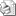 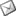 Sayı: 2009/1967Oda Genel Sekreterleri Eğitim ve Değerlendirme Toplantısı aşağıdaki program çerçevesinde 09 Aralık 2009 Çarşamba günü yapılacaktır.Toplantıda; 2010 yılının Ocak, Şubat, Mart aylarında yapılacak olan oda Genel Kurul Toplantılarının usül ve esasları, yıl sonu muhasebe işlemleri, AB Projeleri ve Milli Prodüktivite Merkezi ile ilgili yetkililer ve uzmanlarca bilgi verilecektir. Genel Sekreterlerimizin toplantıya programın içeriği hakkında hazırlıklı gelmeleri önem arz etmektedir.5362 sayılı Esnaf ve Sanatkârlar Meslek Kuruluşları Kanunu uyarınca yapılacak toplantıya Genel Sekreterlerimizin katılımının sağlanması ve mazeretleri nedeniyle toplantıya katılamayacak olanların mazeretleri ile ilgili belgeleri önceden Birliğimize ulaştırmaları hususunda gereğini rica ederiz.Özcan KILKIŞ                                                                                 Hilmi KURTOĞLU Genel Sekreter                                                                                    Başkan Vekili   YER                :          İzmir Esnaf ve Sanatkarlar Odaları Birliği                                   Konferans Salonu 4. Kat                                   Şehit Fethi Bey Caddesi No : 49 / 1 Birlik Plaza / İZMİRPROGRAM   : 09.00 – 09.30  Kayıt09.30 – 09.35  Saygı Duruşu – İstiklal Marşı   09.35 – 09.40  Açılış ve program tanıtımı09.40 – 09.50  Birlik Başkanı Zekeriya MUTLU’nun konuşması09.50 – 10.45  Yıl sonu Muhasebe İşlemleri – Soru ve cevaplar10.45 – 11.00  Ara11.00–  12.00  Oda Genel Kurul Toplantılarının Usül ve Esasları, bu konuda en çok sorulan                        sorular ve açıklamaları, soru ve cevaplar12.00 – 13.00  Öğle Yemeği13.00 – 13.45  AB Projeleri ile ilgili bilgilendirme13.45 – 14.25  Milli Prodüktivite Merkezi tanıtım sunumu14.25 – 14.40 Sicil, gıda, ar-ge, eğitim, muhasebe, Kosgeb vb. soru cevaplar14.40              Kapanış